BIG GRASSY RIVER FIRST NATION MEETING AGENDA Big Grassy River Elders Advisory Council (regular meeting)Meeting Chair: Facilitator: Daryl ArchieInvited/Expected Attendees: Elders Advisory Council MembersSmudge:       Opening Prayer:  Call to Order: 10:47 amApproval of Minutes:  May 24, 2022   Motion: Virginia Archie  Seconded: Lena ArchieRoll Call: David Copenace, Susan Archie, Vicky Gibbins, Virginia Archie, Lena Archie, Bella Andy, Louise Morrison, Barb Wilson, Bill Morrison, Ross TuesdayOther: Joanne Cobiness – left a message to say she can’t make it.Regrets: Brian Major Sr., Dianne Skead, Lorna Shields, Robert Archie, Joe AndyReading of Agenda for June 7, 2022 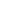 (Additional items?)    Motion to Adjourn: Ross Tuesday         Seconded by:  Barb WilsonAdjourned: 1:11 pmNext Meeting: Tuesday, June 28, 2022 at 10:00 am – Esiniiweb Health Centre BoardroomDate June 7, 2022 Time 10:00 a.m. Location Esiniiweb Health Centre Agenda Items: Time Allowed  1. Flood Claim Advice Request from Glenn Archie, Flood Claim Negotiator - Do we take the approx. $70 Million compensation now? We could    have a ratification vote by September 2022 and if approved by members then    we could get money by February 2023. We will lose about $10 Million if we    accept now.   - An Order in Council is now required by Canada.   - If we want an increase Canada and Ontario would need to go back to their    respective Treasury Boards; no guarantee they would get approval for an    updated offer (though it is hard to see what the argument is for refusing). - Initialing could be delayed by up to a year. - First Nations ratify settlements and get paid sometime in the latter half of 2023. - Elders said to accept the settlement offer.   30 Min 2. J&J’s Liquor Store - Joanne Cobiness will be at this meeting.  Answer: Contacted Joanne Cobiness (Elders Group member), she said to write   and email a letter to the Naongashiing Elders.  Councillor Robert Handorgan said   to also email a letter to Chief and Council - What do the Elders want to include in the letter? - Some Elders said they don’t want to be involved. *Defer to next meeting, Joanne Cobiness can’t make the meeting. - Glenn was approached by a Dr. Ennett from Rainy River about closing the liquor    store at J&J’s because of people with alcohol related illnesses coming into the Rainy River Hospital. - Glenn told the Dr. to write a letter. - 1 hour 3. Restorative Justice Terms of Reference – Treaty #3 Kaakewaaseya Justice      Services - Daryl will ask Arthur if there is a Summer Gathering happening. - Waiting for a response from Arthur Huminuk, Justice Director - Defer to next meeting, no email from Arthur Huminuk yet.  30 Min 3. OGIMAAWABIITONG’S 1ST ANNUAL CULTURAL SERVICES SUMMER DAYS      JUNE 15-17, 2022 (Wednesday to Friday) - Elders Registered to attend: Virginia Archie, Robert Archie, Barb Wilson, Bella    Andy, Lena Archie, Susan Archie, Dianne Skead - Louise Morrison cancelled out - Susan Archie cancelled out. - Barbara doesn’t know if Robert can go. - Lena Archie will just need meal money, will not need room will camp out 30 Min 4. Life Alert Necklaces or Watches   - Elders interested: Susan Archie(Galaxy w/Cellular System Necklace), Brian     Major Sr.(Galaxy w/Cellular System) Dianne Skead(Galaxy w/Cellular System),     Virginia Archie(Galaxy w/Cellular System Necklace), Robert Archie?, Bella     Andy(Galaxy w/Cellular System Necklace), Lorna Shields?, Joe Andy?, David     Copenace(Galaxy w/ Cellular System Watch), Bill Morrison(Galaxy w/ Cellular     System Watch), Louise G. Morrison (Galaxy w/ Cellular System Watch)  - Daryl will look for funding for yearly subscriptions from the BGR Trusts, MDC, - Daryl will bring Trust Application forms and get quotes to go with the Trust  -    Applications.  - Waiting for a quote from Galaxy Medical Alert. - $36.76 per month $441.12/year - Daryl will fill in the Ah-shoo-gun and Kiitakiinaan Trust Applications for Elders       to sign. 15 min 5. Cecilia Jeffrey Property Engagement Session May 4,5, 2022 - Elders want to know the outcome of the meeting, Daryl will ask Drake Crosson for information. Daryl will find out before the next meeting. - Waiting for an email from Drake Crosson or Alicia McLeod.Daryl,Gary Allen said he will give you a call to provide you more information. I don’t want to give you the wrong information or there may be updates I am not aware of :)The best update I have is:CJ Property UpdateMeeting at Elders in Wauzhushk (Rat Portage)Recorded Recommendations for the PropertyResolution to Chiefs for GCT3 Economic Chiefs to manage recommendations from Elders and Councils for the CJ site